108學年住宿生（舊生）室友選填分配辦法公告（研究生宿舍、綜合宿舍、女一舍、女二舍）室友選填繳交日期：108年6月3日至6月24日（星期一）下午17：00時前填妥，於上班時間內繳回「學生住宿中心（女二舍）」，俾利本中心儘速彙整安排。室友選填方式：依照抽中同一宿舍中，自行尋找有住宿權之室友，以四人為一間填寫。（如為二人房以2人為一間填寫） 凡未填滿4人或未填室友選填單者，學生住宿中心與學生宿舍自治會將依據同學分配之舍別/房型，統一安排床位。室友選填表格：（請至各舍管理員室領取或上學生住宿中心網頁下載）108年7月17日(三) 於學校相關網頁及Facebook「北藝大學生宿舍自治會」粉絲專頁，公佈各寢室室友名單（寢號暫不公佈）。選填室友，必須有住宿權的同學方可選填，各寢室名單公佈後，請勿隨意更換。因故不能住宿者，應於108年7月22日（一） 17：00時前，以書面聲明放棄住宿權並簽名，繳至學生住宿中心（女二舍），若逾期提出聲明或不告知者，將取消次學年住宿申請資格。寢室分配：寢室號碼以電腦抽籤方式決定，並俟所有新、舊生資料彙整後，於開學前入住時再予以公告。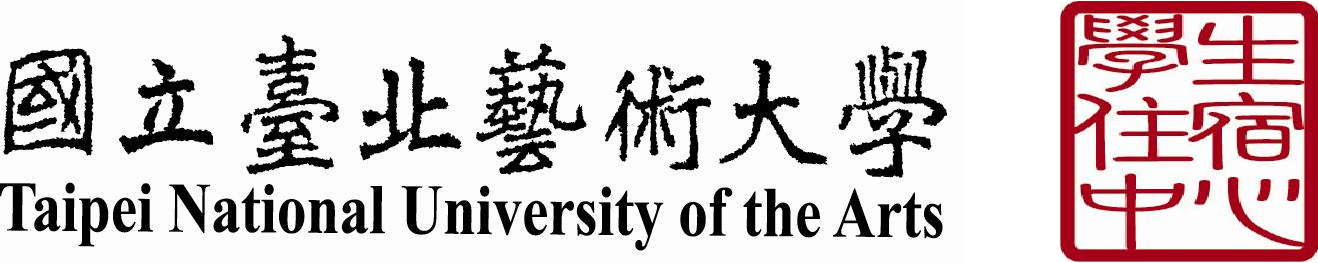 